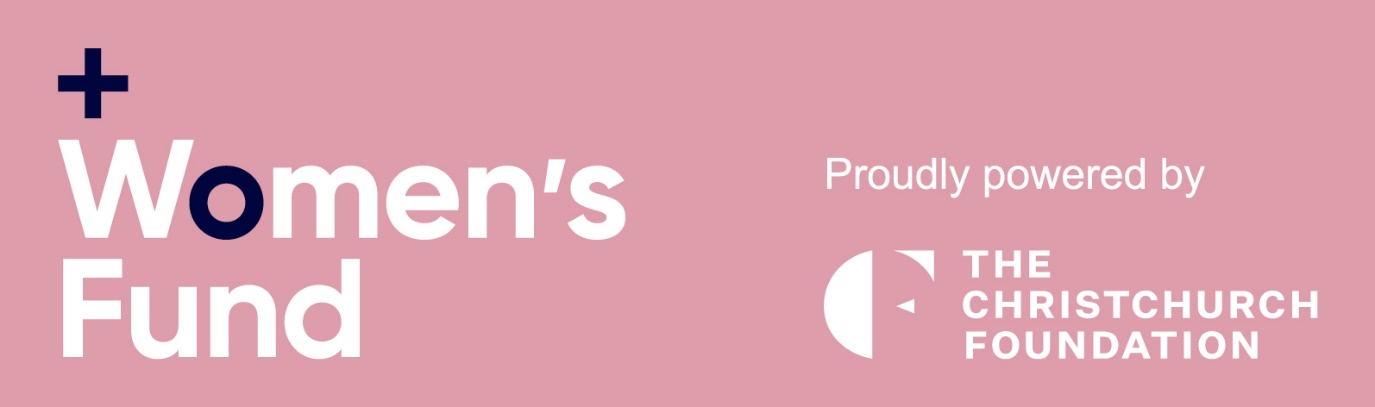 Women’s Fund Application FormTe Ira Wāhine o ŌtautahiYour details: Or, you can fill this out on behalf your nomineeFull Name:Address:Email:							Phone number: Project Details: Remember we are looking for leaders and change-makersWhat is your role in this project? Or your nominee’s rolePlease give a brief description of the focus of your project and who benefits (200 words)What other groups and organisations does this project work with or interact with?How is the project funded or supported?DeclarationPlease tick here to confirm that the information provided is true and correctI confirm that the above nominee is aware that they have been nominated (if you’re not   nominating yourself). Date:				Name:				Signed: